*La FC-BCB respeta y promueve el cumplimiento de la Ley n°1322 de Derechos de Autor.FICHA - REGISTRO DE FOTOGRAFÍA (ARTÍSTICA O TESTIMONIAL)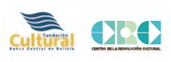 FICHA - REGISTRO DE FOTOGRAFÍA (ARTÍSTICA O TESTIMONIAL)FICHA - REGISTRO DE FOTOGRAFÍA (ARTÍSTICA O TESTIMONIAL)            Fotografía artística                                                   Fotografía testimonial              Fotografía artística                                                   Fotografía testimonial              Fotografía artística                                                   Fotografía testimonial  1.TÍTULO:AÑO:DESCRIPCIÓN:2.TÍTULO:AÑO:DESCRIPCIÓN:3.TÍTULO:AÑO:DESCRIPCIÓN:4.TÍTULO:AÑO:DESCRIPCIÓN:5.TÍTULO:AÑO:DESCRIPCIÓN:6.TÍTULO:AÑO:DESCRIPCIÓN:7.TÍTULO:AÑO:DESCRIPCIÓN:9TÍTULO:AÑO:DESCRIPCIÓN:9TÍTULO:AÑO:DESCRIPCIÓN:10TÍTULO:AÑO:DESCRIPCIÓN:Algún dato adicional que se quiera incluir (opcional):